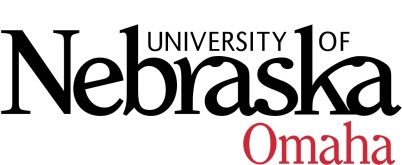 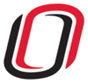 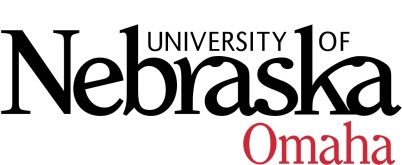 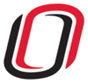 UNIVERSITY OF NEBRASKA AT OMAHAEDUCATIONAL POLICY ADVISORY COMMITTEESUMMARYFriday, December 9, 20168:00 AM202 Eppley Administration Building Members present: Gwyneth Cliver, Patricia Meglich, Ann Luther, Marshal Prisbell, Kerry Ward, Katie Bishop and Ann CoyneCurriculumBA in Black Studies to BS in Black Studies (report item only)  Did not notify Foreign Languages of this requested changeNo change to degree requirements still all humanities (no research component)That it sets a precedentAllowing students to dictate degree requirementsNot showing diversity/inclusion Course SyllabiThe following new course(s) were approved:WGST 4130 Gender & Leading Social Change, 3 hrs.  WGST 4120 Black Women Leaders in Liberation Movements, 3 hrs.PSYC 9130 Applications of Advanced Statistics in Psychology, 3 hrs.  ISQA 9150 Research in Information Technology for Development, 3 hrs. ENGL 4640 Applied Linguistics, 3 hrs.WRWS 4610 Advanced Screenwriting Studio, 4 hrs.IASC 4000 CAE-Cyber Operations Completion Cert, 0 hr.The following new course(s) were approved pending minor edits:CACT 8500 Complex Organizations, 3 hrs.The following new course(s) were returned for edits and will be reviewed upon addressing the edits:SOWK 8620 Trauma and Resilience, 3 hrs.States that it is a graduate only course; however throughout the syllabus it references undergraduate. 1.2 needs to list the course #’s not course titles, 3.1 SLO’s are not graduate The following revised course(s) were approved:IASC 4980 Special Topics in Information Assurance, 1-3 hrs.MUS 3640 Music Education Internships, 3 hrs. ART 3700 Introduction to Ancient Art, 3 hrs.MGMT 4500 Special Problems in Management, 1-3 hrs.The following revised course(s) were approved pending minor edits:WRWS 3000 Selected Topics in Writing, 1-3 hrs. WRWS 4110 Fiction Studio-Advanced, 4 hrs. The following revised course(s) were returned for further editing/clarification:      Clearer understanding of level change and SLO’sART 3710 Egyptian Art, 3 hrs. ART 3720 Greek Art, 3 hrs.ART 3730 Etruscan & Roman Art, 3 hrs.ART 3750 American Art, 3 hrs.